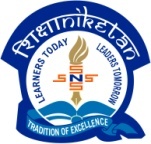  SSYLLABUS FOR GOLDEN EXAMSCLASS – 12THSCIENCE STREAMSUBJECT:-   ENGLISHGRAMMAR WRITING SKILLSSUBJECT:-   MATHSSUBJECT:-   PHYSICSSUBJECT:-   CHEMISTRYSUBJECT:-   PHYSICAL EDUCATIONSUBJECT:-   BIOLOGYCOMMERCE STREAMSUBJECT:-   ACCOUNTANCYSUBJECT:-   BUSINESS STUDIESSUBJECT:-   ECONOMICSSUBJECT:-   ENTREPRENEURSHIPSUBJECT:-   BUSINESS Mathematics For Golden ExamARTS STREAMSUBJECT:-   EDUCATIONSUBJECT:-   POL .SCIENCESUBJECT:-   HISTORYSUBJECT:-   GEOGRAPHYSUBJECT:-   COMPUTERSUBJECT:-   E.V.SSUBJECT:-   HINDIअंधा युग नाटक (1–5) अंक वस्तुनिष्ट प्रश्नोत्तर, चरित्र-चित्रण, सुप्रसंग व्याख्या |मानसर:- निराला, महादेवी वर्मा, सुमित्रा नंदन पंत, नागार्जुन,  मैथिलीशरण गुप्त, दिनकर, मुहम्मद इक़बाल कविता की सप्रसंग व्याख्या, वस्तुनिष्ट प्रश्नोत्तर, कवि परिचय, काव्यगत विशेषताएं, प्रश्न –उत्तर, सार |निर्मल उपन्यास :-  वस्तुनिष्ट प्रश्नोत्तर, चरित्र – च्रित्रण |साहित्य:- प्रगतिवाद, छायावाद, प्रयोगवाद, आदिकाल, भक्तिकाल, रीतिकाल, (सभी कालों का परिचय तथा विशेषताएं) राष्ट्रभाषा के रूप में हिंदी, हिंदी भाषा का उदभव व विकास|Total No. of working days -   25निर्मल उपन्यास – 20 days5 days for Revision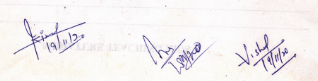 LESSONLESSONLESSION NO. 1 TO 12LESSION NO. 1 TO 12L – 1After Twenty YearsL -2ForgettingL – 3Once upon a time L -4LehL -5The Scare crowL -6Punishment in kindergartenL -7The sniperL -8The letter AL -9After Apple PickingL -10Dr. C.V RamanL -11Love across the salt desertL -12Sunrise1Articles2Relative  Clause3 Conditional Clause4Modals  and Narration5Preposition6Tenses1Letter2Poster / Advertisement3  Paragraph4Dialogue5Report Writing6E – mailS.NOCHAPTERS1Relations & functions2Inverse trigonometric functions3Matrices4Determinant5Continuity & differentiability6Application of derivatives7Integrals8Applications of integralsUnit-  IElectrostaticsUnit-  IICurrent electricityUnit-  IIIMagnetic effects of current & magnetismUnit-  IVElectromagnetic induction & alternating currentUnit-  VElectromagnetic wavesUnit-  VIOpticsUnit-  ISolid stateUnit-  IISolutionUnit-  IIIElectro chemistryUnit-  IVChemical kineticsUnit-  VSurface chemistryUnit-  VICoordination chemistry Unit-  VIIChemistry in everyday lifeUnit-  VIIID& f block elementsUnit-  IXP block elementsUnit-  IPhysicals fitnessUnit-  IITraining methodsUnit-  IIISports psychologyUnit-  IVMoral educationUnit-  VSports environmentUnit-  VIYogaUnit-  VIISports medicine, first aid & rehabilitation.UNIT -  IV REPRODUCTION CH -  1Reproduction in OrganismCH -  2Sexual Reproduction in flowering plantsCH -  3Human Reproduction CH -  4Reproductive Health UNIT -  V GENETICS AND EVOLUTIONCH -  5Principles of Inheritance and variation CH -  6Molecular Basis of Inheritance CH -  7 Evolution.UNIT -  VIBIOLOGY IN THE HUMAN WELFARECH -  8 Human Health & Disease.Unit-  8 Issue of Share and  share capitalUnit-  9Accountancy for share capitalUnit-  10Forfeiture and retssue of sharesUnit-  11Disclousrt of share capital in company’s balance sheetUnit-  12Issue of debenturesUnit-  13Sources & methods of redemptim of debenture(Plus Syllabus Covered Under Assessment 3rd Exams)(Plus Syllabus Covered Under Assessment 3rd Exams)Unit-  9BUSINESS FINANCEUnit-  11MARKETINGUnit-  12CONSUMER PROTECTION(Plus Syllabus Covered till Assessment 3rd Exams)(Plus Syllabus Covered till Assessment 3rd Exams)(A) MICRO ECONOMICS COMPLETE + (PLUS) (A) MICRO ECONOMICS COMPLETE + (PLUS) (B) MACRO ECONOMICS(B) MACRO ECONOMICSUnit-  1Some basic concepts of macro economicsUnit-  2National income and related aggregatesUnit-  3Methods of calculating national incomeUnit-  4Money and supply of moneyUnit-  1Sensing the entrepreneurial opportunity Unit-  2Market assessmentUnit-  3Opportunity in identification & selectionUnit-  4Formulation of project reportUnit-  5Enterprise planning & resource requirementUnit-  6Fundamentals of managementUnit-  7Managing productionUnit-  8Managing marketUnit-  9Managing finance.Unit-  1MatricesUnit-  2DeterminantsUnit-  3Limits and ContinuityUnit-  4DifferentiabilityUnit-  5Integrals (7.1 to 7.11 & miscellaneous) Unit -VEducational ThinkersM.K GandhiDr. Zakir HussainJohn DeweyUnit -VIStatistics in EducationCo- relationConcept of Co- relationComputation of  Co- relationRank MethodProduct Moment Method  NOTE :-  ( Revision of U1, U2 & IIIrd  Assessment)  NOTE :-  ( Revision of U1, U2 & IIIrd  Assessment)Part AChapter – 6  ( International  Organisation)Chapter – 7 ( Security in Contemporary World)Part BChapter – 4 (India’s external relation  )Chapter – 5 ( Challenge & Restoration of Congress                        Party)  Chapter – 6    ( Crisis of Constitutional Order)NOTE :-  ( Revision of U1, U2 & IIIrd  Assessment)NOTE :-  ( Revision of U1, U2 & IIIrd  Assessment)1Themes in Indian History  (Part – I) Complete2Themes in Indian History  (Part – II) The Mughal Court   (Complete)New Architecture    (Complete)Religious Histories (Complete)3Themes in Indian History  (Part – III)  Colonialism and Rural Society (Complete)Representation of 1857              (Complete)1 (A) Human Geography :         Nature and ScopePeopleHuman Activities.Transport, communication and TradeHuman Settlements2(B) India : People and EconomyPeopleHuman settlementsResources and DevelopmentCH-  1Classes and ObjectsCH -  2Constructor and DestructorCH -  3InheritanceCH -  4PointerCH -  5Boolean AlgebraCH -  6Database & SQLCH -  7Networking ( Types & classification of networking)CH -  1Air and Noise PollutionCH -  2Water PollutionCH -  3Soil DegradationCH -  4Solid and Hazardous Waste Management